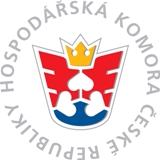 Z Á V A Z N Á   P Ř I H L Á Š K A  na podnikatelskou misi HK ČR do ÍRÁNSKÉ ISLÁMSKÉ REPUBLIKY v termínu 23. – 27. 4. 2018Objednatel /firma/:   ………………………………………………………………………………………Sídlo (vč. PSČ):  …………………………………………………………………………………………………………………..Kontaktní osoba: …………………………………………………………………………………………………………………Telefon:    ………………………………………………		E-mail: …………………………………………………………..www stránky…………………………………………..     IČ: …………………………………………  DIČ: ………………………………….. Požaduji zajištění víz*:     ANO    -     NE    			 Registrovaný člen programu Brána do Persie:*:   ANO    -    NE  Člen HK ČR:*  ANO   -   NEZálohu na účastnický poplatek ve výši 2.163,- EUR uhradím na účet HK ČR na základě zálohové faktury. Pokud nemůžete zálohu uhradit v EUR, vyznačte prosím v této přihlášce, že chcete hradit ekvivalent ve výši 54.500,- Kč. (Členové HK ČR a programu Brána do Persie mají slevu na účastnickém poplatku ve výši 10 %)Účastnický poplatek zahrnuje: Dopravu komerční linkou Praha – Istanbul – Shiraz  - Praha, 4x ubytování se snídaní, úhradu vízových poplatků, podíl na místních transferech, pronájmy jednacích prostor, podíl na cateringu, organizaci firemních jednání, službu pracovníka HK ČR po dobu mise a organizační náklady HK ČR spojené s přípravou mise.HK ČR nezajišťuje pojištění! Níže podepsaný potvrzuje, že přihlašovaná společnost není ve sporu se státem, nemá vůči státu nevyrovnané závazky a jí vysílaný účastník mise není trestně stíhán. Nedílnou součást této přihlášky tvoří Všeobecné obchodní podmínky HK ČR pro poskytování služeb v souvislosti s pořádáním podnikatelských misí do zahraničí. Objednatel prohlašuje, že se s nimi seznámil a že s nimi souhlasí. www.komora.cz/vopZástupci firem, kteří pobývají na místě nebo se na místo dopraví po vlastní ose, se mohou k misi připojit. V takovém případě připravíme individuální kalkulaci. Uzávěrka přihlášek je v pondělí 19. 3. 2018V _______________	Dne	____________                          							          			          	 razítko a podpis zákonného zástupce firmy                                                                                                                            